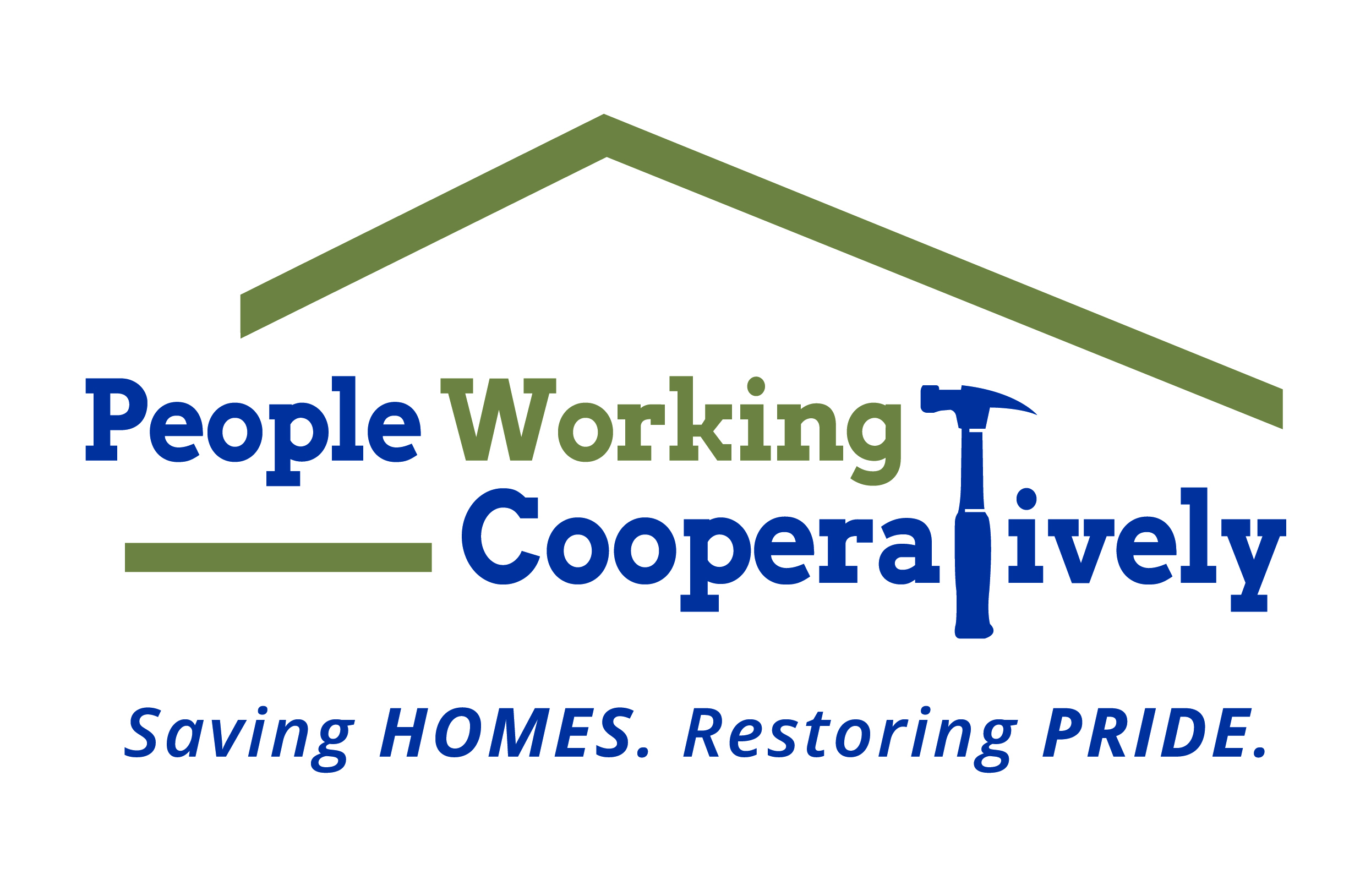 Media Contact: Jamie Glavic, Scooter Media(859) 409-9943 | jamie@scootermediaco.com  FOR IMMEDIATE RELEASE People Working Cooperatively Receives $175,000 in Grants to Support Homeowners Impacted by COVID-19Funding Supports Health and Safety Emergency RepairsCincinnati, OH (May XX, 2020) – People Working Cooperatively (PWC) has received $175,000 in grant funds to perform health and safety emergency repairs for individuals and families impacted by COVID-19. $100,000 has been awarded by the Greater Cincinnati Foundation; $50,000 to support Level 1 Emergency Services through its Safety Net Grant and $50,000 from the Greater Cincinnati Foundation and United Way of Greater Cincinnati’s COVID-19 Regional Response Fund Grant to support those impacted by COVID-19. Both awards cover emergency services in Boone, Butler, Campbell, Clermont, Dearborn, Hamilton, Kenton and Warren Counties.$50,000 has been awarded by the COVID-19 Regional Response Fund covering Hamilton, Butler and Warren Counties to provide health and safety emergency repairs for those impacted by COVID-19 in Warren County.$25,000 has been awarded by the Hamilton Community Foundation and the Butler County United Way’s COVID-19 Regional Response Fund Grant to support emergency repair services for those impacted by COVID-19 in Butler County.These funds allow PWC to address time-sensitive, emergency repairs needed to help our neighbors in need stay safely in their homes as the region continues to combat the coronavirus pandemic. Health and safety emergency repairs are defined as issues that pose an immediate threat to the homeowner’s well-being, including:No heatNo waterGas fumes presentAn electrical condition that poses a fire threatAccessibility modification to allow a client to return homeFirst-floor doors or windows cannot be closed and/or securedClient’s only accessible commode is blocked or otherwise unusableBroken water lines where water is pouring, not dripping, out of the lineExisting air conditioning is not working and a resident’s health issues could be complicated during a heat emergencyMain drain/sewage backup“We are thankful for the support we have received from these organizations, who have expedited the funding process to meet the immediate needs of our community during this unprecedented time,” said Jock Pitts, President and CEO of People Working Cooperatively. “With these funds, PWC will be able to address the emergency home repairs needed by our current client base, and to expand our reach to other neighbors in need who may not be familiar with our services.”To learn more about People Working Cooperatively or to request a health and safety emergency repair, visit pwchomerepairs.org or call (513) 351-7921.###About People Working CooperativelyIncorporated in 1975, People Working Cooperatively (PWC) is a non-profit organization serving low-income, elderly, and disabled homeowners in 20 counties of Greater Cincinnati, Dayton, Northern Kentucky and Indiana. PWC strengthens communities by providing professional, critical home repair, weatherization, and modification services to help residents stay safely in their homes. In the last 45 years, PWC’s staff of licensed, trained employees and dedicated corps of 3,000 volunteers have assisted more than 320,000 individuals. For more information, visit pwchomerepairs.org or call (513) 351-7921.